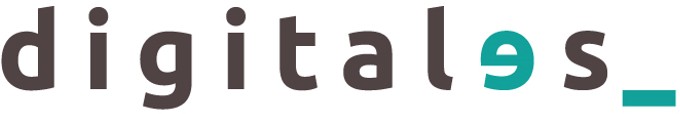 NOTA INFORMATIVA FORMACIÓN SECTOR TELCODebido a la situación generada por el COVID-19, el sector TELCO ha adoptado los siguientes acuerdos relativos al Estándar de Formación:No puede realizarse la formación de los cursos TELCO a distancia o teleformación. Se tendrán que posponer las formaciones que no puedan impartirse presencialmente.Como excepción a lo anterior, el curso OPERACIONES TELCO se podrá realizar en modalidad de aula virtual hasta el próximo 30 de marzo de 2022, siempre que se cumpla con las siguientes condiciones:Realizarlo a través de Webex u otra plataforma que permita extraer el Informe de conexiones. Éste registra la hora de conexión y finalización de ésta de cada alumno.Los profesores impartirán los cursos como si fueran presenciales. Estarán en todo momento compartiendo la pantalla y actuando interactivamente con los alumnos.El número de alumnos será de 12 como máximo.El curso se dividirá en 2 días de 3 horas cada uno.Al finalizar el curso los alumnos remitirán al profesor el examen.Las entidades homologadas cuyo certificado de homologación venza antes del 1 de septiembre de 2020 podrán prorrogar la vigencia del mismo hasta 6 meses. En este caso, deberán comunicar su intención de hacerlo a la entidad homologadora, siendo preciso que se establezca el pertinente acuerdo de renovación, emitiendo a continuación la entidad el correspondiente certificado de prórroga.Madrid, 29 de noviembre de 2021DigitalES (Asociación Española para la Digitalización)	1